四川铁道职业学院
毕业设计（论文）书写规范一、格式要求（一）内容要求1. 题目中文题目应不超过25字，并不设副标题。2.摘要与关键词（1）摘要摘要是毕业设计（论文）内容的简要陈述，是一篇具有独立性和完整性的短文。摘要应包括本设计（论文）的创造性成果及其理论与实际意义。摘要中不宜使用公式、图表，不标注引用文献编号。避免将摘要写成目录式的内容介绍。摘要内容在500字以内。（2）关键词关键词是供检索用的主题词条，应采用能覆盖毕业设计（论文）主要内容的通用技术词条（参照相应的技术术语标准）。关键词一般列3～5个，按词条的外延层次排列（外延大的排在前面）。3.毕业设计（论文）正文毕业设计（论文）正文包括绪论（或引言）、论文主体及结论等部分。（1）绪论绪论应包括：本研究课题的学术背景及理论与实际意义；国内外文献综述；本研究课题的来源及主要研究内容；研究的基本思路与采用的方法。（2）毕业设计（论文）主体毕业设计（论文）主体应结构合理，层次清楚，重点突出，文字简练、通顺。（3）结论毕业设计（论文）的结论单独作为一章排写，但不加章号。结论是对整个毕业设计（论文）主要成果的总结。在结论中应明确指出本研究内容的创造性成果或创新点理论（含新见解、新观点），对其应用前景和社会、经济价值等加以预测和评价，并指出今后进一步在本研究方向进行研究工作的展望与设想。结论内容一般在600字左右。4.致谢 对导师和给予指导或协助完成毕业设计（论文）工作的组织和个人表示感谢。内容应简洁明了、实事求是。5.参考文献（工科）或注释（文科）（二）书写规定1.论文书写毕业设计(论文)一律要求采用A4幅面的纸张打印。论文版心大小为155mm×245mm，页边距：上2.6cm，下2.6cm，左2.5cm，右2cm，装订线位置左，装订线1cm，包括页眉和页脚，页码放在页眉右端；摘要、目录、物理量名称及符号表等正文前部分的页码用罗马数字单独编排，正文以后的页码用形如第M页标注，其中M为阿拉伯数字。2.摘要 外文摘要与中文摘要的内容应完全一致，在外文语法、用词上应正确无误。编排上中文摘要在前、外文摘要在后。3. 目录目录应包括毕业设计（论文）中全部章节的标题及页码，含：正文章节题目（要求用编到第3级标题，即：□.□.□，）致谢参考文献附录4.毕业设计(论文)正文（1） 章节及各章标题毕业设计(论文)正文分章节撰写，每章应另起一页。各章标题要突出重点、简明扼要。字数一般在15字以内，不得使用标点符号。标题中尽量不采用英文缩写词，对必须采用者，应使用本行业的通用缩写词。（2） 层次层次不宜太多，根据实际需要选择。层次代号采用3.8中表1的格式。层次要求统一，但若节下内容无需列条的，可直接列款、项。层次用到哪一层次视需要而定。5.引用文献引用文献标示应置于所引内容最末句的右上角，用小五号字体。所引文献编号用阿拉伯数字置于方括号“[ ]”中，如“二次铣削[1]”。当提及的参考文献为文中直接说明时，其序号应该用4号字与正文排齐，如“由文献[8，10～14]可知”。不得将引用文献标示置于各级标题处。6.名词术语科技名词术语及设备、元件的名称，应采用国家标准或部颁标准中规定的术语或名称。标准中未规定的术语要采用行业通用术语或名称。全文名词术语必须统一。一些特殊名词或新名词应在适当位置加以说明或注解。采用英语缩写词时，除本行业广泛应用的通用缩写词外，文中第一次出现的缩写词应该用括号注明英文全文。7.插表表序一般按章编排，如第一章第一个插表的序号为“表1-1  XXXX统计表”等。表序与表名之间空一格，表名中不允许使用标点符号，表名后不加标点。表序与表名置于表上，用宋体5号居中排写。全表如用同一单位，将单位符号移至表头右上角，加圆括号。表中数据应正确无误，书写清楚。数字空缺的格内加“-”字线（占2个数字宽度）。表内文字或数字上、下或左、右相同时，采用通栏处理方式，不允许用“″”、“同上”之类的写法。表内文字说明，起行空一格、转行顶格、句末不加标点。8. 插图插图应与文字紧密配合，文图相符，技术内容正确。选图要力求精练。（1）制图标准插图应符合国家标准及专业标准。机械工程图：采用第一象限投影法，严格按照GB4457～4460，GB131-83《机械制图》标准规定。电气图：图形符号、文字符号等应符合有关标准的规定。流程图：原则上应采用结构化程序并正确运用流程框图。对无规定符号的图形应采用该行业的常用画法。（2） 图题及图中说明每个图均应有图题（由图号和图名组成）。图号按章编排，如第一章第一图的图号为“图1-1  XXX图”等。图题置于图下，用5号宋体居中书写。有图注或其他说明时应置于图题之上。图名在图号之后空一格排写。引用图应说明出处，在图题右上角加引用文献号。图中若有分图时，分图号用a）、b）等置于分图之下。图中各部分说明应采用中文（引用的外文图除外）或数字项号，各项文字说明置于图题之上（有分图题者，置于分图题之上）。（3）插图编排插图与其图题为一个整体，不得拆开排写于两页。插图处的该页空白不够排写该图整体时，则可将其后文字部分提前排写，将图移到次页最前面。（4）毕业设计(论文)原件中照片图及插图毕业设计(论文)论文原件中的照片图均应是原版照片，不得采用复印方式。照片应主题突出、层次分明、清晰整洁、反差适中。9.参考文献参考文献写格式应符合BG7714-87《文后参考文献著录规则》。常用参考文献编写项目和顺序规定如下：（仅作参考，没有引用者不写引用起止页） 例如：[1]钱存元,谢维达,蔡运涛,ＣＡＮ总线在列车微机控制系统 中的应用[Ｊ]．机车电传动, 2021(2)：８－11[2] http://encyclopedia.laborlawtalk.com/.10. 附录对需要收录于毕业设计（论文）中且又不适合书写正文中的附加数据、资料、详细公式推导等有特色的内容，可作为附录排写，序号采用“附录1”、“附录2”等。三、打印及装订要求（一）打印要求1. 字体毕业设计(论文)所用字体要求为宋体。2.字号各章题序及标题          小2号黑体；各节的一级题序及标题    小3号黑体；各节的二级题序及标题    4号黑体；各节的三级题序及标题    小4号黑体；正文用小4号宋体,1.5倍行距。3.页眉、页脚毕业设计(论文)目录页之后至论文附录，各页均加页眉、页脚，在版心上边加线，其上居中打印页眉。页眉内容一律用“四川铁道职业学院毕业设计(论文)”，字号用小四号黑体。页脚为一直线，页码置于页脚中部，采用形式为：第M页，其中M为阿拉伯数字。4.摘要及关键词 摘要题头应居中，字样如下：摘  要     （小2 号黑体，中空2格）然后隔行书写摘要的正文文字部分。摘要文字之后隔一行顶格（齐版心左边线）写出关键词，格式如下：关键词      词  ；…   ；词5.目录目  录   （小2 号黑体，中空2格）目录中一级标题用小4号黑体，其余用小4号宋体。6.正文层次 正文层次的编排序号用以下方法：第章  □□……□    居中排，章编号用阿拉伯数字□.1 □□……□     章编号，顶格，章编号后空一格加□.1.1 □□……□                 .1.1.1 □□……□□□……□□      接排各层次题序及标题不得置于页面的最后一行（孤行）。（二）装订顺序毕业设计(论文)全文一律要求打印，采用A4纸张单面印刷装订成册。装订时严格按照下面顺序：（1）毕业论文（或设计）封面（封面纸张采用浅绿色硬壳纸，由教务统一发放）（2）毕业实习报告原创性及知识产权承诺书（3）四川铁道职业学院毕业综合任务课题任务书（4）毕业论文（或设计）摘要、目录（仅针对正文、致谢、参考文献、附录）、正文、致谢、参考文献、附录（5）四川铁道职业学院毕业综合任务指导记录表（6）四川铁道职业学院毕业综合任务教师评阅表（未被抽取答辩学生填）（7）四川铁道职业学院毕业综合任务答辩记录表（被抽取答辩学生填）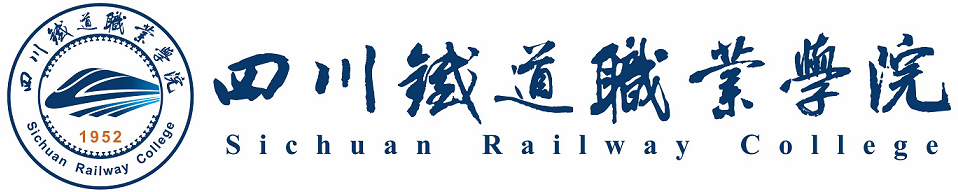 毕业论文（或设计）毕业实习报告原创性及知识产权承诺本人郑重承诺：所呈交的毕业论文（或设计）是本人在指导教师的指导下取得的成果。本报告不涉及版权纠纷，因本报告引起的法律结果完全由本人承担。特此声明!     作者姓名：               ××××年××月××日   摘  要据统计，，80%的操作都属于不常用操作，因此绝大多数同学以前没用过，以后用到的概率也很低，但为了达到排花费大量的时间去解读论文撰写规范和学习这格式规范，大多数同学熬夜反复调整修改却还是存在各种各样的问题。基于版系统，剔除了人们不可避免的误操作，和由于视觉疲劳导致的式，质量更可靠，价格更优惠，速度更快捷。XXXX平台秉持人性化的设计理念，在充分操作习惯的基础上，，性需求，设计并开发完成了一个界面简洁、功能强大、操作。XXXX根据各个校自己的定制模板，更准确，更便。关键词 受电弓；故障监测；工作效率目  录摘    要	5第1章 绪论.	11.1 XXXX的选题背景	11.2 国内外研究现状	11.3 创新点和技术路线	21.4 本章小结	2第2章 XXXX一键论文的基本原理	32.1 XXXX一键概述	32.2 智能确性分析	32.3 XXXX论文的快速性分析	32.4 本章小结	3第3章 基于人工统设计	43.1 XXXX方案	43.2 XXXX平台的功能介绍	43.3 本章小结	5第4章 XXXX计	64.1 模板选择界面的设计	64.2 论文编辑界面的设计	64.3 本章小结	6第5章 系统应用实例	75.1 XXXX系统的使用方法	75.1.1 注册	75.1.2 创建论文	75.1.3 导入论文	75.1.4 生成论文下载	85.2 本章小结	8结    论	9参 考 文 献	10致    谢	11二级学院：学院专    业：专业班    级：班级学    号：×××××××××姓    名：×××指导教师：×××完成时间：××××年××月